  ,        	 Pour savoir si un joueur est hors-jeu, il faut toujours tenir compte de la remise de la balle.L'arbitre doit toutefois vérifier s'il y a une faute de hors-jeu.L'arbitre ne doit siffler que lors d'une faute de hors-jeu et accorder un coup franc indirect à l'équipe adverse.Un joueur a commis une faute, lorsque :il est mis en jeu par un coéquipier en position de hors-jeu - entre ou intervient dans le jeu à partir d'un hors-jeuobtient un avantage par sa position de hors-jeuSi le jeu va nettement en direction d'un coéquipier en hors-jeu, la décision est simple faute de hors-jeu.Si un coéquipier qui n'est pas hors-jeu reçoit la balle et si le joueur hors-jeu n'entre pas dans le jeu, la décision est claire :hors-jeu sans faute.Un joueur sort de sa position hors-jeu et entre dans le jeu lorsque:il essaie d'avoir la ballecourt en position et fixe un joueur adversebouche la vue à un joueur adverse ou l'empêche de se concentrer sur la balle (p. ex. le gardien de but adverse)attire l'attention sur lui par des appels ou donne des indications aux autres joueurs.L'arbitre doit particulièrement faire attention:lorsque le joueur quitte le terrain ou laisse entrevoir par son comportement qu'il ne veut pas participer au jeu à cause de son hors-jeulorsque l'équipe en défense prépare à dessein des «pièges» de hors-jeulorsqu'un défenseur touche la balle après le hors-jeulorsque le joueur entre en jeu à partir de la position hors-jeu, p. ex. revient pour arriver au ballon ou attaquer un adversaireaprès des corners et remises en jeu à proximité de la ligne de but adverselorsque l'avant-dernier défenseur et un attaquant se trouvent presque à la même hauteurlorsque tous les joueurs, à l'exception d'un gardien de but, se trouvent sur une moitié de terrain.Si un joueur quitte momentanément le terrain pour éviter un hors-jeu, il doit rester calme et correct et attendre que cette phase de jeu se termine. S'il intervient directement dans le jeu après avoir quitté le terrain, l'arbitre doit siffler et ordonner un coup franc indirect contre cette équipe à l'endroit où il est entré sur le terrain (voir également Loi XIII Coup franc dans la zone de but),Si le joueur reste hors du terrain, mais dérange par des cris ou des appels, il manque de sportivité. Si l'arbitre, qui devrait veiller à l'avantage de l'équipe adverse, arrête le jeu, il doit adresser un avertissement au joueur et continuer le jeu par ballon d'arbitre au lieu précis où la balle se trouvait au moment du coup de sifflet (voir également Loi XIII, Coup franc dans la zone de but).Par des pièges de hors-jeu, l'équipe en défense peut attirer des joueurs adverses en position de hors-jeu, seulement par des lancers avant le jeu.L'arbitre doit dans de tels cas vérifier si la course en avant a eu lieu avant le hors-jeu ou si on se trouve en présence d'une faute de hors-jeu. Souvent les joueurs de défense avancent avant la remise en jeu. L'arbitre n'a donc plus de raison de siffler.Si un joueur de la défense quitte le terrain dans le but de mettre hors-jeu un joueur de l'équipe adverse, il y a faute. Si l'arbitre se rend compte de la conduite peu sportive d'un défenseur, il ne devrait pas siffler, mais laisser jouer en application de la clause d'avantage (avantage pour l'équipe attaquante). Si l'arbitre siffle pour avertir le joueur de son manque de sportivité, le jeu doit continuer par un coup franc indirect pour l'équipe attaquante au lieu précis de l'interruption de jeu (voir également Loi XIII, Coup franc dans la zone de but).On se trouve également en position de faute de hors-jeu lorsqu'un joueur qui est hors-jeu au moment de la cession de la balle court en arrière pour revenir sur la balle. Lors de la réception de la balle, deux défenseurs se trouvent le plus souvent près de leur ligne de but. Une telle décision de hors-jeu - pourtant correcte - de l'arbitre se heurte souvent à l'incompréhension du public.Après des corners et des remises en jeu pour l'équipe attaquante à proximité de la ligne de buts adverse, l'arbitre doit veiller aux hors-jeu. Le joueur qui reçoit la balle après un corner ou une remise en jeu (la même chose vaut pour un dégagement) il n'est pas hors-jeu. Mais lorsque ce joueur joue la balle, un autre joueur se trouve souvent en position fautive de hors-jeu (c'est souvent le joueur qui a joué la mise en jeu ou le corner).La décision de hors-jeu est critique lorsque l'avant-dernier défenseur et un attaquant se trouvent pratiquement à la même hauteur. Dans les jeux comportant des arbitres assistants neutres, ces derniers peuvent s'ils sont debout très bien percevoir et signaler à l'arbitre si au moment du jeu deux défenseurs étaient ou non plus proches de leur ligne de but. Si au moment de la cession de la balle le joueur se trouve au même niveau que l'avant dernier défenseur, il n'est pas hors-jeu.Lors de coups francs pour l'équipe attaquante à proximité du but adverse, un coéquipier de celui qui tire le coup franc s'intègre souvent au mur de défense. Si au moment du coup franc, il se trouve au même niveau que les défenseurs adverses et que seul le gardien de but adverse est plus près de sa ligne de but que cet attaquant, il n'y a pas hors-jeu.Lors d'un coup franc indirect dans la zone de réparation adverse (si le coup franc a lieu à moins de g, 15 m du but), un joueur attaquant n'est également pas hors-jeu lorsqu'il se trouve dans le mur de défense sur la ligne de but entre les poteaux et qu'il s'y trouve encore lorsque le coup franc indirect est joué.L'arbitre doit également vérifier le hors-jeu si tous les joueurs - à l'exception du gardien de but - se trouvent dans une même moitié de terrain. Si un joueur de l'équipe refoulée dans sa propre moitié de terrain se trouve à la hauteur de la ligne médiane, pour courir vers le ballon en cas de long dégagement ou coup de pied dans la moitié de terrain adverse, l'arbitre doit vérifier pour prendre la décision de hors-jeu ou non si le joueur se trouvait au moment de la cession de balle dans sa propre moitié de terrain. 	Si l'arbitre ne dispose d'aucun arbitre assistant neutre, un bon jeu de position sera décisif. Les fanions médians sont ici d'une aide appréciable.COMMISSION DE DISCIPLINE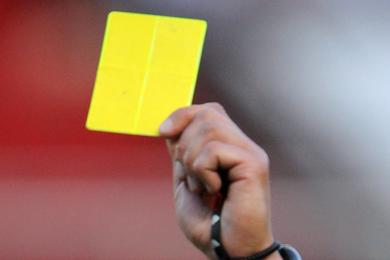 REUNION DU  22-03-2016Membres présents : GUEMDJAL                     Avocat, PrésidentDJOUAMA                       Membre DJOUDER                       Secrétaire  Général Ordre du jour :     Audition  des dirigeants et officiels.Traitement des affaires disciplinaires.Honneur – seniorsAffaire N° 460 :   JSB / SSSA  du 15-03-2016 (S)- Après audition du juge assistant, TINOUCHE  Ghilas  ( SSSA – LN° 061316 ) – 02 MF pour mauvais comportement envers arbitre (exclu) + amende de 2000 DA .- CHERFI  Koceyla  ( SSSA – LN° 061310 ) – 01 MF pour CD + amende de 1000 DA.- SEKOUCHI  Syphax  ( SSSA – LN° 061313 ) – avertissement (A.J).- BOUKHEDDAMI  Sofiane  ( Secrétaire SSSA – LN° 069187 ) – 02 MF pour mauvais comportement envers arbitre (refoulé) + amende de 2000 DA.- DJERLBANI  Houssam ( JSB – LN° 061182 ) – 01 MF pour cumul d’avertissements (exclu)- ZEMOURI  Mohand ( JSB – LN° 061188 ) – avertissement (J.D)Affaire N° 461 :   JSIO / RCS  du 19-03-2016 (S)- OUATAH  Fahim   ( JSIO – LN° 061209 ) – 04 MF pour insultes envers arbitre (exclu) + amende de 5000 DA (Article 115 des RG).- MEDDOURENE  Noureddine   ( JSIO – LN° 061207 ) – 04 MF pour insultes envers arbitre (exclu) + amende de 5000 DA (Article 115 des RG).- TENKHI  Youcef    ( JSIO – LN° 061200 ) – 01 MF pour cumul d’avertissements (exclu)- MANSEUR  Badreddine  ( JSIO – LN° 061211 ) – avertissement (A.J)- MOUHOUS  Nassim  ( Entraîneur JSIO – LN° 069051 ) – 02 MF pour contestation de décision (refoulé) + amende de 1000 DA.- Amende de 1000 DA au club JSIO pour conduite  incorrecte de son équipe.- NAIT-BOUDA  Bachir ( RCS – LN° 061239 ) – avertissement (A.J)- M’SILI  Mohamed ( RCS – LN° 061215 ) – avertissement (A.J)- OUADI  Md-Chèrif ( RCS – LN° 061230 ) – avertissement (A.J).Affaire N° 462 :   ARBB / USS  du 18-03-2016 (S)- BELKHIRI  Youva  ( ARBB – LN° 062541 ) – avertissement (A.J).- BOUNCEUR  Abderrahim ( ARBB – LN° 061355 ) – avertissement (J.D).- OUACIF  Yanis ( USS – LN° 061066 ) – avertissement (A.J).Affaire N° 463 :   SSSA / CSPC  du 18-03-2016 (S)- MERAR  Yacine (  SSSA – LN° 061325 ) – avertissement (J.D).- KALOUN  Takfarinas ( SSSA – LN° 061327 ) – avertissement (A.J)- FERHAT  Faouzi ( SSSA – LN° 061323 ) – avertissement (A.J)- MAZIZ  Farès ( CSPC – LN° 061409 ) – avertissement (A.J)- BELAIDI  Nadjim ( CSPC – LN° 061288 ) – 01 MF pour CD + amende de 1000 DA.- BORDJAH  Imad ( CSPC – LN° 0612393 ) – avertissement (A.J).- CHEMOUN  Fawzi ( CSPC – LN° 061298 ) - 01 MF pour CD + amende de 1000 DA.Affaire N° 464 :   AST / CRBSET  du 19-03-2016 (S)- AKROUCHE  Fahem  ( CRBSET – LN° 061414 ) – avertissement (A.J).Affaire N° 465 :   SRBT / GCB  du 19-03-2016 (S)- MESSAOUDI  Massinissa ( SRBT – LN° 061031 ) – avertissement (A.J).- AKIL  Hakim ( SRBT – LN° 062084 ) – avertissement (A.J).Affaire N° 466 :   CRM / NCB  du 19-03-2016 (S)- RAMDANI  Mehenni (  CRM – LN° 061393 ) – avertissement (J.D).- BOUDRIES  Karim ( CRM – LN° 061119 ) – avertissement (A.J)- BOUDRIES  Samir ( CRM – LN° 061128 ) – avertissement (J.D)- MOUMENI  Farès ( NCB – LN° 061008 ) – avertissement (J.D)- BOUHMAR  Nabil ( NCB – LN° 061014 ) – avertissement (J.D).Affaire N° 467 :   JSB / CRAB  du 22-03-2016 (S)- ZEMOURI  Mohand  JSB – LN° 061188 ) – avertissement (J.D).- AIT-ZENATI  Nabil ( JSB – LN° 061178 ) – avertissement (J.D)Pré-Honneur – SéniorsAffaire N° 468 :   ASOG / WAF  du 18-03-2016 (S)- BERRI  Arezki (  WAF – LN° 061569 ) – 04 MF pour insultes envers arbitre (exclu) + amende de 5000 DA (Article 115 des RG).- CHENNIT  Mohamed ( WAF – LN° 062479 ) – 01 MF pour cumul d’avertissements (exclu)- MEHAOUED  Halim ( WAF – LN° 061573 ) – 01 MF pour cumul d’avertissements (exclu)- BOUATBA  Karim ( WAF – LN° 061576 ) – avertissement (J.D)- BOUHADICHE  Sofyane ( ASOG – LN° 061486 ) – avertissement (J.D).Honneur – U 20Affaire N° 469 :   JSB / SSSA du 15-03-2016 (U20)- BEHLOUL  Assalas ( JSB – LN° 062532 ) – 02 MF pour insultes envers arbitre (exclu) + amende de 7000 DA (Article 100 des RG).- SAHLI  Farès ( JSB – LN° 062318 ) – 01 MF pour cumul d’avertissements (exclu).- MEHENNI  Tarik ( JSB – LN° 062534 ) – 02 MF pour coup à adversaire (exclu) + amende de 1500 DA (Article 95 des RG).- MANSEUR  Djamel ( JSB – LN° 063759 ) – avertissement (A.J)- CHALANE  Hamza ( SSSA – LN° 062153 ) – 02 MF pour coup à adversaire (exclu) + amende de 1500 DA (Article 95 des RG).- IMADALOU  Amine ( SSSA – LN° 062158 ) – avertissement (A.J)- YAHIAOUI  Kamel Aghilas ( SSSA – LN° 062164 ) – avertissement (A.J)Affaire N° 470 :   CRM / NCB du 19-03-2016 (U20)- BENSADI  Billal ( CRM – LN° 062092 ) – avertissement (A.J)	Affaire N° 471 :   SRBT / GCB du 18-03-2016 (U20)- KEDDOUR  Adem ( SRBT – LN° 062011 ) – avertissement (A.J)- ASLOUNE  Sid-Ali ( GCB – LN° 062194 ) – avertissement (A.JAffaire N° 472 :   ARBB / USS du 18-03-2016 (U20)- BOUSELAHI  Azedine ( ARBB – LN° 063519 ) – avertissement (A.J)- AHOUARI  Redha ( ARBB – LN° 063201 ) – avertissement (A.J- DJEMAA  Boussouf ( USS – LN° 062041 ) – avertissement (A.J)- AMGHAR  Boussad ( USS – LN° 062100 ) – avertissement (A.JPré-Honneur – U 20Affaire N° 473 :   JST / JSBA du 18-03-2016 (U20)- HAMMA  Yacine ( JST – LN° 062103 ) – avertissement (A.J)- HADDOUR  Mazigh ( JST – LN° 063122 ) – avertissement (J.D)- KHALED  Billal ( JST – LN° 063188 ) – avertissement ( A.J).- HAROUN  Mourad ( JSBA – LN° 062443 ) – 02 MF pour insultes envers arbitre (exclu) + amende de 7000 DA (Article 100 des RG).- BENZAID  Anis ( JSBA – LN° 062449 ) – avertissement (A.J)- ADJAOUD  Hocine ( RCS – LN° 062520 ) – avertissement (A.J)Jeunes – Groupe A Affaire N° 474 :   NBT / CRBSET du 18-03-2016 (U18)- LOUNIS  Djamel ( NBT – LN° 063475) – avertissement (A.J- BOUDJIT  Bilal ( NBT – LN° 063472 ) – avertissement (A.J)- GUERSAL  Med- Lamine ( CRBSET – LN° 065890 ) – avertissement (A.J)Jeunes – Groupe B Affaire N° 475 :   JSB / CRAB du 20-03-2016 (U18)- ABBOU  Bachir ( JSB – LN° 063135) – avertissement (A.J Jeunes – Groupe C Affaire N° 476 :   ASIO / WRBO du 12-03-2016 (U18)- CHILLA  Amazigh ( WRBO – LN° 063282) – avertissement + 01 MF pour CD et amende de 1500 DA.- HALIM  Nadj-Eddine ( ASIO – LN° 063573 ) – avertissement (A.J)Affaire N° 477 :   JSC / ASIO du 11-03-2016 (U18)- SAHIR  Ghilas ( JSC – LN° 063313) – avertissement (A.J)- SAHEB  Salas ( JSC – LN° 063315 ) – avertissement (A.J)- BELLILI  Abdelhalim ( ASIO – LN° 063586 ) – avertissement (A.J)Jeunes – Groupe D Affaire N° 478 :   IRBBH / WAF du 19-03-2016 (U18)- IDJEDAREN  Mouloud ( IRBBH – LN° 065601) – avertissement (A.J).- GHAZZOU  Youcef ( WAF – LN° 065116 ) – avertissement (J.D).Affaire N° 479 :   RSCA / OST du 18-03-2016 (U16)- KASDI  Aissa ( RSCA – LN° 06509) – avertissement (A.J).- BERKANE  Samy ( OST – LN° 065100 ) – avertissement (J.D).- TITOUAH  Djahid ( OST – LN° 065037 ) – 01 MF pour CD + amende de 1500 DA.Affaire N° 480 :   ESBM / RSCA du 20-03-2016 (U18)- RAAD  Kheiredine ( ESBM – LN° 065456) – avertissement (A.J).- SELLAH  Hamza ( RSCA – LN° 065097 ) – avertissement (J.D).DIRECTION ORGANISATION DES COMPETITIONSREUNION DU  15-03-2016Membres présents :DJOUAMAA  Mokrane          PrésidentDJOUDER                            Secrétaire GénéralZIANE                                   MembreOrdre du jour :Traitement des affaires litigieuses.Homologation des résultats.CHAMPIONNAT  SENIORS:Affaire N° 97 :   Match  CRBA / OSEK ( S ) du 18-03-2016                        Non déroulement de la rencontre.- Vu la feuille de match.- Vu les pièces jointes au dossier.- Attendu qu’à l’horaire prévu de la rencontre, les équipes des deux clubs étaient présentes sur le terrain- Attendu qu’ayant constaté l’absence de l’ambulance dans les délais requis, l’arbitre a annulé la rencontre.- Vu l’article 21 des RG qui stipule que le club qui reçoit doit obligatoirement s’assurer de la présence d’une ambulance pour toute rencontre de football.           Par ces motifs, la COS décide :Match perdu par pénalité à l’équipe sénior du CRBA au profit de celle de l’OSEK sur le score de 03 buts à 0.Défalcation de 02 points à l’équipe du CRBA.Amende de 10000 DA au club CRBA (Article 21 des RG- Phase retour).Affaire N° 98 :   Match  JST / JSBA ( S ) du 18-03-2016                        Non déroulement de la rencontre.- Vu la feuille de match.- Vu les pièces jointes au dossier.- Attendu qu’à l’horaire prévu de la rencontre, les équipes des deux clubs étaient présentes sur le terrain- Attendu qu’ayant constaté l’absence de l’ambulance dans les délais requis, l’arbitre a annulé la rencontre.- Vu l’article 21 des RG qui stipule que le club qui reçoit doit obligatoirement s’assurer de la présence d’une ambulance pour toute rencontre de football.           Par ces motifs, la COS décide :Match perdu par pénalité à l’équipe sénior de la JST au profit de celle de la JSBA sur le score de 03 buts à 0.Défalcation de 02 points à l’équipe de la JST.Amende de 10000 DA au club JST (Article 21 des RG- Phase retour).Affaire N° 99 :   Match NBT / CRBAR ( S ) du 18-03-2016                        Non déroulement de la rencontre- Vu la feuille de match. - Vu le rapport du club recevant.- Attendu qu’à l’horaire prévu de la rencontre, l’équipe sénior du CRBAR était absente.- Attendu que cette absence a été constatée dans la forme et délai réglementaires.- Attendu que le CRBAR a justifié cette absence à l’heure du match par un retard du à une panne survenue sur le trajet qui n’a pas pu être réparée dans les délais suffisants devant leur permettre de rejoindre le stade avant l’horaire prévu du match.- Vu le rapport de l’APC de Taskriout reprenant les témoignages de ses dirigeants locaux, qui atteste solennellement que l’équipe sénior du CRBAR est effectivement arrivée au stade à 15h30 alors que les officiels étaient déjà partis.            Par ces motifs, la COS décide :Match perdu par pénalité à l’équipe sénior du CRBAR au profit de celle du NBT sur le score de 03 buts à 0.Amende de 5000 DA au club CRBAR (Article 51 des RG).CHAMPIONNAT  U20:Affaire N° 81 :   Match JSB / CRAB  ( U20 ) du 22-03-2016                        Non déroulement de la rencontre.- Vu la feuille de match et le rapport de l’arbitre.- Attendu qu’à l’horaire prévu de la rencontre, l’équipe U20 de la JSB s’est présentée sur le terrain avec un effectif de moins de 11 joueurs.           Par ces motifs, la COS décide :Match perdu par pénalité à l’équipe U20 de la JSB au profit de celle du CRAB sur le score de 03 buts à 0.Défalcation de 01 point à l’équipe U20 de la JSB.Amende de 5000 DA au club JSB (Article 49 des RG).CHAMPIONNAT  U16-U18:Affaire N° 99 :   Match USBM / USAJ ( U16-U18 ) du 18-03-2016                        Non déroulement de la rencontre- Vu la feuille de match.- Vu le rapport du club recevant.- Attendu qu’à l’horaire prévu de la rencontre, les équipes U16 et U18 de l’USAJ étaient absentes.- Attendu que ces absences ont été constatées dans la forme et délai réglementaires.- Attendu que l’USAJ n’a fourni aucune justification à l’appui de son dossier.           Par ces motifs, la COS décide :Match perdu par pénalité aux équipes de l’USAJ au profit de celles de l’USBM sur le score de 03 buts à 0.Amende de 15000 DA au club USAJ (Article 52 des RG).Affaire N° 99 :   Match USAJ / OST ( U16-U18 ) du 20-03-2016                        Non déroulement de la rencontre- Vu la feuille de match.- Vu le rapport du club recevant.- Attendu qu’à l’horaire prévu de la rencontre, les équipes U16 et U18 de l’USAJ étaient absentes.- Attendu que ces absences ont été constatées dans la forme et délai réglementaires.- Attendu que l’USAJ n’a fourni aucune justification à l’appui de son dossier.           Par ces motifs, la COS décide :Match perdu par pénalité aux équipes de l’USAJ au profit de celles de l’OST sur le score de 03 buts à 0.Amende de 15000 DA au club USAJ (Article 52 des RG).CHAMPIONNAT  U14:Affaire N° 93 :   Match NRBS / CRBAM ( U14 ) du 18-03-2016                        Non déroulement de la rencontre- Vu la feuille de match. - Attendu qu’à l’horaire prévu de la rencontre, l’équipe du CRBAM était absente.- Attendu que cette absence a été régulièrement constatée dans la forme et délai réglementaires.- Attendu qu’une coquille s’est glissée dans la programmation et a induit en erreur le club visiteur présenté sous le nom de l’USAM au lieu du CRBAM.            Par ces motifs, la COS décide :Matchs à reprogrammer à une date ultérieure.Affaire N° 93 :   Match OCA / USAM ( U14 ) du 22-03-2016                        Non déroulement de la rencontre- Vu la feuille de match. - Attendu qu’à l’horaire prévu de la rencontre, l’équipe de l’USAM était absente.- Attendu que cette absence a été régulièrement constatée dans la forme et délai réglementaires.- Attendu qu’une coquille s’est glissée dans la programmation et a induit en erreur le club visiteur présenté sous le nom de l’USBM au lieu de l’USAM.            Par ces motifs, la COS décide :Matchs à reprogrammer à une date ultérieure.DIRECTION ORGANISATION DES COMPETITIONSHONNEUR MISE A JOUR  22ème  JOURNEEMARDI 29 MARS 2016 §§§§§§§§§§§§§§§§§§§§§§§§§§MISE A JOUR  MATCHS U 20MARDI 29 MARS 2016 §§§§§§§§§§§§§§§§§§§§§§§§§§PROGRAMMATION  25ème  JOURNEEVENDREDI 01 AVRIL 2016 SAMEDI 02 AVRIL 2016§§§§§§§§§§§§§§§§§§§§§§§§§§PRE-HONNEUR PROGRAMMATION  19ème  JOURNEEVENDREDI 01 AVRIL 2016 SAMEDI 02 AVRIL 2016DIVISION HONNEURCLASSEMENT 23° JOURNEEDIVISION PRE-HONNEURCLASSEMENT 17° JOURNEELOI XI  HORS-JEU :    CAS CRITIQUESLIEUXRENCONTRESU 20SENIORSSOUK EL TENINECRBSET / SSSA13 H15 HLIEUXRENCONTRESU 20SENIORSOPOW ANNEXEJSIO / RCS12 HOPOW ANNEXEUSS / NCB14 HAOKASAST / CRBA14 HBARBACHACRAB / CRM14 HLIEUXRENCONTRESU 20SENIORSBEJAIA BENAL.AST / USS13 HOPOW ANNEXEJSIO / CSPC15 HAOKASCRBA / RCS11 H15 HEL KSEUROSEK / CRAB11 H15 H SIDI AICHSSSA / NCB11 H 14 H 30TAZMALTSRBT / CRM11 H14 H 30LIEUXRENCONTRESU 20SENIORSOPOW ANNEXEJSB / CRBSET11 HBEJAIA BENAL.JSB / CRBSET13 HBEJAIA BENAL.AST / USS15 HBARBACHAARBB / GCB11 H15 HOPOW ANNEXEJSIO / CSPC15 HLIEUXRENCONTRESU 20SENIORSTASKRIOUTNBT / OCA11 H14 H 30AIT RZINECRBAR / JSBA11 H14 H 30TAMRIDJETJST / BCEK11 H 14 H 30OUAD GHIRASOG / JSCA11 H14 H 30LIEUXRENCONTRESU 20SENIORSMELBOUOM / WAF11 H 3014 HRENCONTRESSENIORSU 20CRBA / OSEK00 – 03 (P)03 – 02 SSSA / CSPC00 – 0004 – 01 ARBB / USS02 – 00 03 – 01 JSB / CRAB03 – 03 00 – 03 (P)AST / CRBSET01 – 01 00 – 01 SRBT / GCB02 – 00 01 – 00 JSIO / RCS02 – 04 REPORTEECRM / NCB01 – 01 00 – 02 CLAS.CLUBSPTSJGNPBPBCDIF.Obs.01OS El Kseur60231931589+4902RC Seddouk432313464328+1503US Soummam402311753122+904NC Béjaia392311663225+705SS Sidi Aich35229852410+1406SRB Tazmalt342310492326-307CRB Aokas322310492929+0-02--CRA Barbacha32239592225-309CS Protection Civile29237882829-110CR Mellala272376102227-511JS Béjaia252374121927-812CRB Souk El Tenine23225891629-1313JS Ighil Ouazzoug212374121736-19-0414ARB Barbacha20236891927-08-0615AS Taassast192354141829-1116GC Béjaia152343151841-23RENCONTRESSENIORSU 20NBT / CRBAR03 – 00 (P)01 – 01JST / JSBA00 – 03 (P)03 – 02 ASOG / WAF02 – 01 03 – 03OM / OCA01 – 01 08 – 00USAJ / JSCA00 – 03 (P)00 – 03 (P)EXEMPTSBCEKBCEKCLASCLUBSPTSJGNPBPBCDIF.OBS01AS Oued Ghir 381612223215+1702NB Taskriout33151032298+2103WA Felden 26168262115+604JSB Amizour25157442614+12--JS Tamridjet 25157622214+8-0206O Melbou20164841719-207OC Akfadou19155462428-408BC El Kseur17156181924-5-0209CRB Ait R’Zine12153391627-1110JSC Awzelagen11 162591829-1111US Aourir JdidaFORFAIT  GENERAL FORFAIT  GENERAL FORFAIT  GENERAL FORFAIT  GENERAL FORFAIT  GENERAL FORFAIT  GENERAL FORFAIT  GENERAL FORFAIT  GENERAL FORFAIT  GENERAL 12O FeraounFORFAIT  GENERALFORFAIT  GENERALFORFAIT  GENERALFORFAIT  GENERALFORFAIT  GENERALFORFAIT  GENERALFORFAIT  GENERALFORFAIT  GENERALFORFAIT  GENERAL